18.05.2020r.Temat: Moja mama jest kochana Wkrótce swoje święto będą obchodziły wszystkie mamy. Jacy jesteśmy dla kogoś, kto obchodzi swoje święto? Dlaczego mamy powinny mieć swoje święto?Słuchanie wiersza Danuty Gellnerowej Mamo!„Mamo”Mamo! Dam ci dziś piękny kwiatek i wstążkę na dodatek .Dam ci złoty pierścionek, na górce mały domek,ogródek malowany, ławkę pod wielkim kasztanem .Dam ci słońce nad domem, słońce – złotą koronę .I dam ci księżyc, wiesz? I jeszcze . . . co tylko chcesz .Bo jestem bardzo bogaty, dostałem kredki od taty .Rozmowa kierowana na temat wiersza. Jak myślisz, kto w wierszu zwraca się do mamy? Co dziecko chciało dać mamie? Dlaczego mówiło, że jest bardzo bogate? Co dostało od taty? Jak w takim razie miały wyglądać wszystkie prezenty? Co chciałbyś/chciałabyś dać swojej mamie?Zabawa ruchowo-naśladowcza „Pokaż, co mama robi w domu”. Dziecko ustala, jakie czynności mama wykonuje w domu, a następnie je naśladuje, np.: odkurza, gotuje, pierze, tuli dziecko do snu, czyta książkę, podlewa kwiaty. Rozwijanie umiejętności improwizacji i wyrażania zaobserwowanego zachowania.Zabawa słowna „Jaka jest moja mama?”. Dziecko kończy zdania rozpoczęte, np.: Moja mama jest… Moja mama lubi… Lubię z moją mamą…Serduszko dla mamy- wycięcie poniższego serduszka nożyczkami i wylepianie go kuleczkami z czerwonej plasteliny.  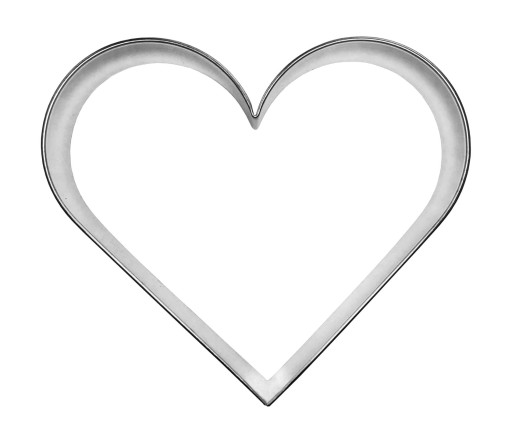 